Государственная услуга «Аттестация экскурсоводов (гидов), гидов-переводчиков»»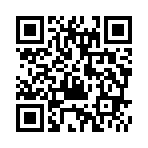 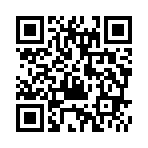 Государственную услугу предоставляет Орган исполнительной власти субъекта Российской Федерации в сфере туризма (создает аттестационную комиссию)2Результат государственной услуги Выписка из единого реестра экскурсоводов (гидов) и гидов-переводчиков (аттестат экскурсовода (гида) или аттестат гида-переводчика в электронной форме), индивидуальная идентификационная карточка экскурсовода (гида) или гида-переводчика Реестровая запись об аттестации создается в едином реестре экскурсоводов (гидов) и гидов-переводчиков За предоставлением услуги можно обратиться:в орган исполнительной власти субъекта Российской Федерации в сфере туризма;на Единый портал государственных и муниципальных услуг.Размер государственной пошлины:государственная пошлина взимается в размере, установленном пунктом 72 части 1
статьи 333.33 Налогового кодекса Российской ФедерацииДокументы, представляемые заявителем3:Документы и сведения, получаемые в рамках межведомственного взаимодействия, витрин данных
и сервисов:Срок предоставления услуги:Не превышает 6610 рабочих дней со дня регистрации заявления и документовПримечания:1	Приведен QR-код для версии разрешительного режима, проектируемой в тестовой среде. 2	По требованию заявителя, а также в случае отсутствия технической возможности квалификационный экзамен может проводиться очно, квалификационный экзамен также может проводиться в дистанционном формате (по решению заявителя).3	Документы, составленные на иностранном языке без дублирования в них записей на государственном языке РФ (русском языке), должны быть представлены с заверенным в установленном порядке переводом на русский язык;4			ЕСИА, На ЕПГУ при входе в ЛК подтягиваются паспортные данные. Если заявитель – гражданин другой страны, но у него есть СНИЛС – данные также подтянутся. Если он не резидент и не зарегистрирован в РФ, в таком случае подать заявление на ЕПГУ, а также проверка таких сведений посредством межведомственного взаимодействия не представляется возможным. В настоящее время Минцифры России прорабатывает вопрос о возможности доработки форм на ЕПГУ в части реализации возможности нерезидентами Российской Федерации самостоятельно подавать заявление на портал госуслуг.5	В случае отсутствия сведений об указанных документах в ФИС «ФРДО».ФИС ФРДО содержит данные о документах об образовании, выданных с 1992 года. Основная масса сведений - это сведения с 2014 года (реестр о высшем образовании заполняется с 2014 года). Не требуется в пакете документов при предоставлении заявления на прохождение очередной аттестации по истечении срока действия выданного ранее аттестата6		В ФИС ФРДО отсутствуют данные о повышении квалификации, прикладывается скан документа об образовании до момента внесения сведений в ФИС ФРДО.7		Документы, предусмотренные в пунктах 6.1 - 6.4, предоставляются на выбор заявителя (от 1 до 4) для целей подтверждения стажа работы.8		При отсутствии данных в ИС ПФР Сведения о должностях и трудовом стаже по специальности в информационной системе ПФР ограничены данными начиная с 2020 года. Стаж до 2020 года подтверждается копиями трудовых книжек или трудовых договоров (если информации в трудовой книжке недостаточно). Электронные документы принимаются до момента реализации ПФР витрины данных.9		В случае отсутствия возможности подтверждения сведений через АИС ФНС или в случае недостаточности данных у ФНС России – прикладывается электронный документ.10	Срок может быть увеличен до 76 рабочих дней (в случае если соискатель не может по уважительной причине пройти в установленный срок квалификационный экзамен). * Сведения проверяются в ЕГРИП№ п.п.Способ подачи заявления и документов и требования к нимСпособ подачи заявления и документов и требования к нимСпособ подачи заявления и документов и требования к нимЧекбокс№ п.п.Орган исполнительной власти субъекта Российской Федерации в сфере туризмаЕПГУ ЕПГУ Чекбокс1.Заявление на предоставление услугиЗаявление на предоставление услугиЗаявление на предоставление услуги1.Заполняется и распечатывается электронная форма заявленияЗаполняется и распечатывается электронная форма заявленияЗаполняется электронная форма заявления2.Копия документа, удостоверяющего личность соискателя и подтверждающего гражданство РФ или гражданство иностранного государства (если международным договором РФ предусмотрена возможность осуществления иностранным гражданином деятельности в качестве экскурсовода (гида) или гида-переводчика)4Копия документа, удостоверяющего личность соискателя и подтверждающего гражданство РФ или гражданство иностранного государства (если международным договором РФ предусмотрена возможность осуществления иностранным гражданином деятельности в качестве экскурсовода (гида) или гида-переводчика)4Копия документа, удостоверяющего личность соискателя и подтверждающего гражданство РФ или гражданство иностранного государства (если международным договором РФ предусмотрена возможность осуществления иностранным гражданином деятельности в качестве экскурсовода (гида) или гида-переводчика)42.КопияКопияСведения43.Копия документов о получении соискателем среднего профессионального или высшего образования Копия документов о получении соискателем среднего профессионального или высшего образования Копия документов о получении соискателем среднего профессионального или высшего образования 3.Копия документаКопия документаСведения/ Электронный документ, скан-копия 54.Копии документов о получении соискателем дополнительного профессионального образования в области, соответствующей профилю работы экскурсовода (гида) или гида-переводчика (не предоставляется в случае наличия среднего профессионального образования или высшего образование в сфере туризма или наличия стаж работы в качестве экскурсовода (гида) или гида-переводчика не менее 5 лет)Копии документов о получении соискателем дополнительного профессионального образования в области, соответствующей профилю работы экскурсовода (гида) или гида-переводчика (не предоставляется в случае наличия среднего профессионального образования или высшего образование в сфере туризма или наличия стаж работы в качестве экскурсовода (гида) или гида-переводчика не менее 5 лет)Копии документов о получении соискателем дополнительного профессионального образования в области, соответствующей профилю работы экскурсовода (гида) или гида-переводчика (не предоставляется в случае наличия среднего профессионального образования или высшего образование в сфере туризма или наличия стаж работы в качестве экскурсовода (гида) или гида-переводчика не менее 5 лет)4.Копия документаЭлектронный документ, скан-копия6Электронный документ, скан-копия65.Цветная фотография аттестуемого лица размером 3х4 сантиметраЦветная фотография аттестуемого лица размером 3х4 сантиметраЦветная фотография аттестуемого лица размером 3х4 сантиметра5.Оригинал фотографииЦифровая фотография (1 фотография)Цифровая фотография (1 фотография)6.Копии документов, подтверждающих наличие у соискателя необходимого стажа работы в качестве экскурсовода (гида) или гида-переводчика, - в случаях, установленных частью 4 статьи 2 Федерального закона "О внесении изменений в Федеральный закон "Об основах туристской деятельности в Российской Федераци»7:Копии документов, подтверждающих наличие у соискателя необходимого стажа работы в качестве экскурсовода (гида) или гида-переводчика, - в случаях, установленных частью 4 статьи 2 Федерального закона "О внесении изменений в Федеральный закон "Об основах туристской деятельности в Российской Федераци»7:Копии документов, подтверждающих наличие у соискателя необходимого стажа работы в качестве экскурсовода (гида) или гида-переводчика, - в случаях, установленных частью 4 статьи 2 Федерального закона "О внесении изменений в Федеральный закон "Об основах туристской деятельности в Российской Федераци»7:6.1.Копии трудовых договоров, трудовых книжек или сведений о трудовой деятельностиКопии трудовых договоров, трудовых книжек или сведений о трудовой деятельностиКопии трудовых договоров, трудовых книжек или сведений о трудовой деятельности6.1.Копия документаСведения/ электронный документ, скан-копия 8Сведения/ электронный документ, скан-копия 86.2.Копии гражданско-правовых договоровКопии гражданско-правовых договоровКопии гражданско-правовых договоров6.2.Копия документаЭлектронный документ, скан-копияЭлектронный документ, скан-копия6.3.Сведения о регистрации соискателя в качестве индивидуального предпринимателя с осуществлением видов экономической деятельности по Общероссийскому классификатору видов экономической деятельности 79.11, 79.12 и (или) 79.90Сведения о регистрации соискателя в качестве индивидуального предпринимателя с осуществлением видов экономической деятельности по Общероссийскому классификатору видов экономической деятельности 79.11, 79.12 и (или) 79.90Сведения о регистрации соискателя в качестве индивидуального предпринимателя с осуществлением видов экономической деятельности по Общероссийскому классификатору видов экономической деятельности 79.11, 79.12 и (или) 79.906.3.Копия документаСведения * Сведения * 6.4.Сведения о постановке соискателя на учет в качестве плательщика налога на профессиональный доход с приложением копий чеков, сформированных при произведении расчетов при оказании услуг в качестве экскурсовода (гида) или гида-переводчикаСведения о постановке соискателя на учет в качестве плательщика налога на профессиональный доход с приложением копий чеков, сформированных при произведении расчетов при оказании услуг в качестве экскурсовода (гида) или гида-переводчикаСведения о постановке соискателя на учет в качестве плательщика налога на профессиональный доход с приложением копий чеков, сформированных при произведении расчетов при оказании услуг в качестве экскурсовода (гида) или гида-переводчика6.4.Копия документаКопия документаСведения/электронный документ96.4Копии аттестата, свидетельства либо иного документа, подтверждающего уровень квалификации экскурсовода (гида) или гида-переводчика, считающегося действительным Копии аттестата, свидетельства либо иного документа, подтверждающего уровень квалификации экскурсовода (гида) или гида-переводчика, считающегося действительным Копии аттестата, свидетельства либо иного документа, подтверждающего уровень квалификации экскурсовода (гида) или гида-переводчика, считающегося действительным 6.4КопияСведения /Электронный документ, скан-копия 5Сведения /Электронный документ, скан-копия 51.Сведения о самозанятых гражданах2.Сведения о изменении имени3.Сведения, подтверждающие информацию об уплате государственной пошлины4.Сведения о наличии высшего или среднего профессионального образования из Федерального реестра документов об образовании5Сведения о трудовой деятельности